ПЛАН И РАСПОРЕД ПРЕДАВАЊАШЕФ КАТЕДРЕ: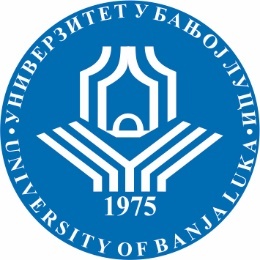 УНИВЕРЗИТЕТ У БАЊОЈ ЛУЦИEКОНОМСКИ ФАКУЛТЕТ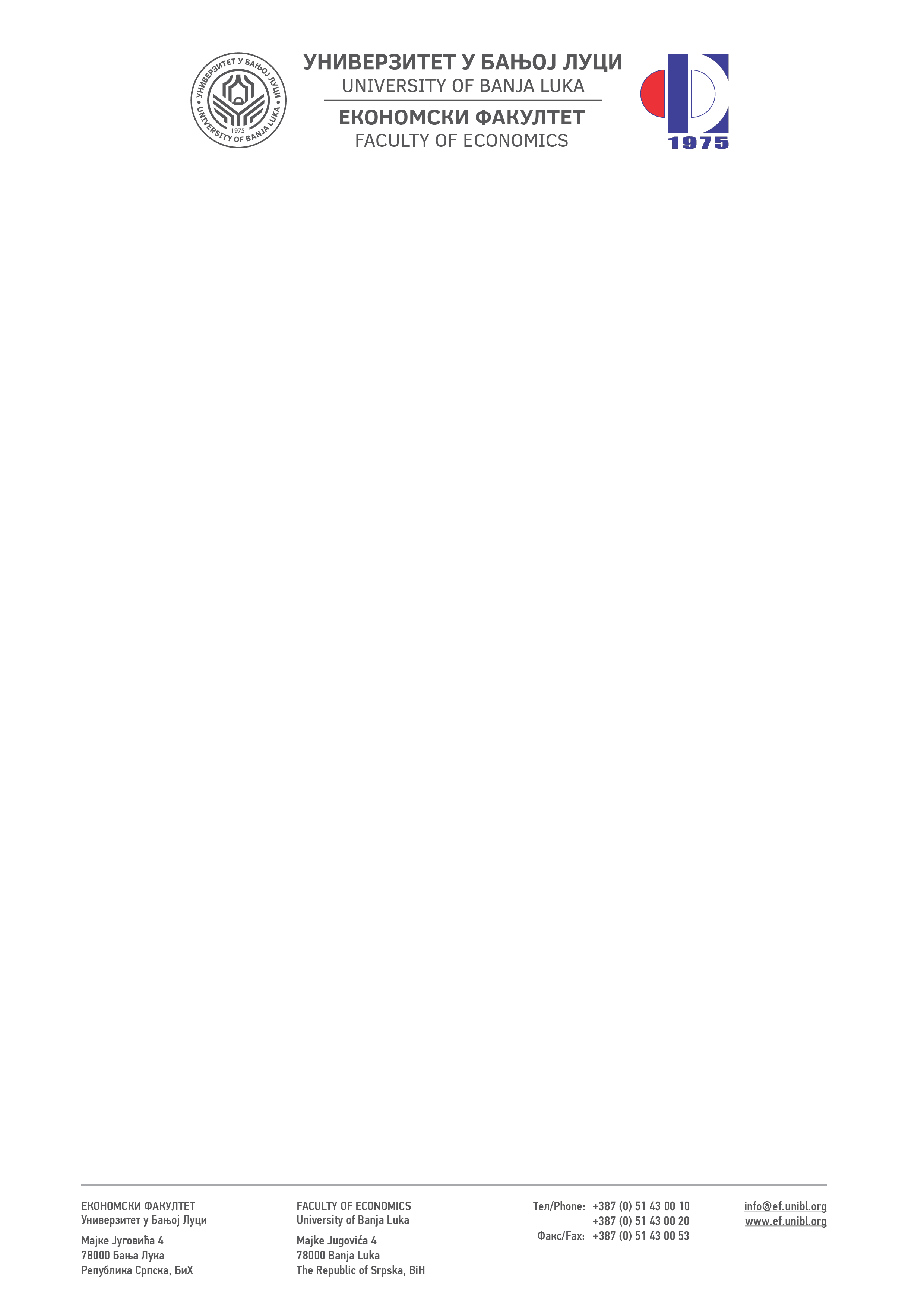 Школска годинаПредметШифра предметаСтудијски програмЦиклус студијаГодина студијаСеместарБрој студенатаБрој група за вјежбе2018/2019.Менаџмент осигурања2О14БМОСФинансије, банкарство и осигурањедругипета10.СедмицаПредавањеТематска јединицаДанДатумВријемеМјесто одржавањаЧНаставникIП1Савремени аспекти менаџмента у осигурању; Дистрибуција осигуравајућих производа;Четвртак16.05.2019.17:00-21:00Сала 23Др Николина Бошњак, доцентIIП2Осигурање кредита; Фондови осигуравајуће компаније;Петак17.05.2019.17:00-21:00Сала 23Др Николина Бошњак, доцентIIIП3Осигурање живота и фондови математичких резерви; Рентно осигурање;Субота18.05.2019.09:00-15:00Сала 23Др Николина Бошњак, доцентIVП4Пензијско осигурање; Здравствено осигурање;Четвртак23.05.2019.17:00-21:00Сала 23Др Николина Бошњак, доцентVП5Тржишне карактеристике дјелатности осигурања; Управљање ризицима на нивоу осигуравајуће компаније и друштвене заједнице;Петак24.05.2019.17:00-21:00Сала 23Др Жељко Шаин, ред. проф.VIП6Регулација осигурања у БиХ и РС; Међународне конвенције и препоруке Европске уније у области осигурања; Солвентност IIСубота25.05.2019.09:00-15:00Сала 23Др Жељко Шаин, ред. проф.